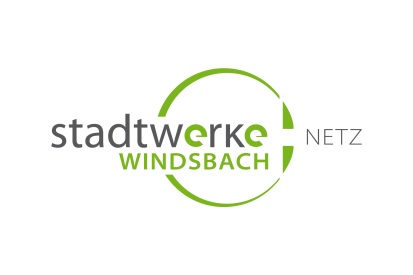 Bestätigung des Anlagenbetreibers zur Inbetriebsetzung des Einspeisemanagementszur Teilnahme am Einspeisemanagement der Stadtwerke WindsbachName des Betreibers der Erzeugungsanlage:	_________________________________________________________Standort der Erzeugungsanlage:		_________________________________________________________						(Straße, Flur, Flurstück)Anlagenerrrichter:				_________________________________________________________						Firma/Ort						_________________________________________________________						Telefon/E-MailErzeugungsanlage:				 Neuanlage	 Bestandsanlage	 Einzelanlage						 Steuerung mehrerer Einzelanlagen		Anzahl _______FunkrundsteuerempfängerEigentumsnummer:	  			 __________________________AbrechnungsmessungZählernummer (bzw. Zählernummern bei Steuerung mehrerer Einzelanlagen)			_________________________________________________________Ordnungsgemäße Installation des Funkrundsteuerempfängers erfolgt?			Ordnungsgemäßer Anschluss des Funkrundsteuerempfängers an dieAnlagensteuerung (Verdrahtung) geprüft?						Ausreichender Funkempfang der integrierten Antenne vorhanden?	 ja	 nein (wir setzen uns unter der o. g. Telefonnummer											mit Ihnen in Verbindung) Die Inbetriebsetzung des Einspeisemanagements erfolgte am:	_____________________________________________________________________________________________Ort, Datum____________________________________________________			____________________________________________________Unterschrift Anlagenbetreiber						AnlagenerrichterBitte zurücksenden an:Stadtwerke WindsbachHauptstr. 1591575 WindsbachE-Mail: 	stadtwerke@windsbach.deFax:	(09871) 6701-50